Goals & RequirementsParent involvement in each child’s education is of great importance in ensuring a child’s success in school.As a Title I school, Rodney B. Cox is committed to the involvement of families. Families are encouraged to participate in the view and implementation of the Parent and Family Engagement Plan.  Goals of the plan include:  Coordination and integration of family involvement programsAnnual meeting each Fall designed to inform families of the Title I programFlexibly scheduled parent meetingsImplementation of activities that build strong family involvementEstablishment of a school-home compact to promote the connection between home and schoolEncouraging on-going and open communication through a variety of formatsLanguage translators to assist families as neededStaff training focused on communicating with parentsThe plan encourages and supports full participation of parents in their child’s education. Parent input will help guide the development of our School Improvement Plan, Title I program, Family Involvement Plan, and Family/School Compact. The SAC will review and update the plan annually.School ResourcesRBCES staff available to assist families:Parent/Volunteer Coordinator Parent Resource RoomSchool SecretaryData Entry SecretarySchool NurseClinic AssistantSchool CounselorESOL Instructional AssistantSocial WorkerSchool PsychologistPrincipal & Assistant PrincipalCafeteria StaffSTAR PLACE ProgramArt, Music, and PE TeachersPlant Manager Family ResourcesDental Clinic Flu ShotsVision VanSummer Breakfast/ Lunch ProgramImmigrant supports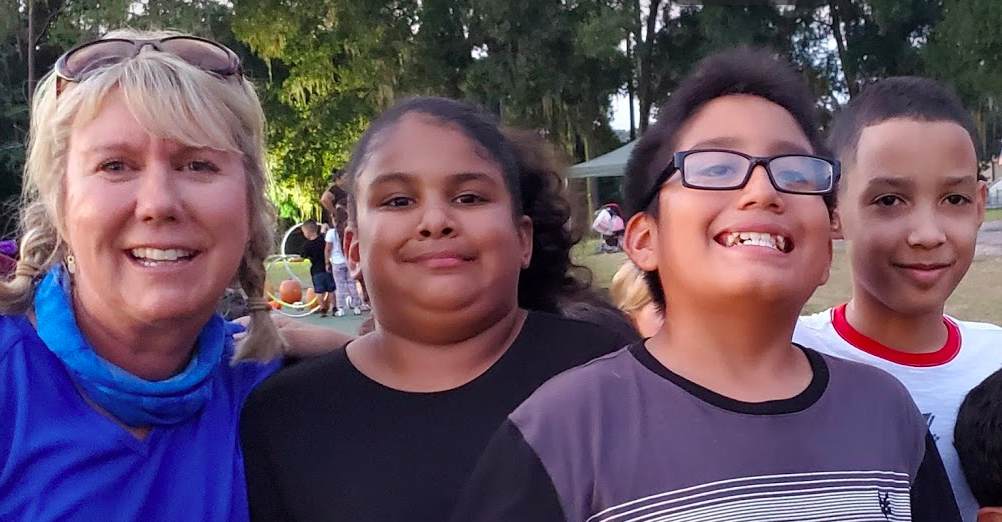 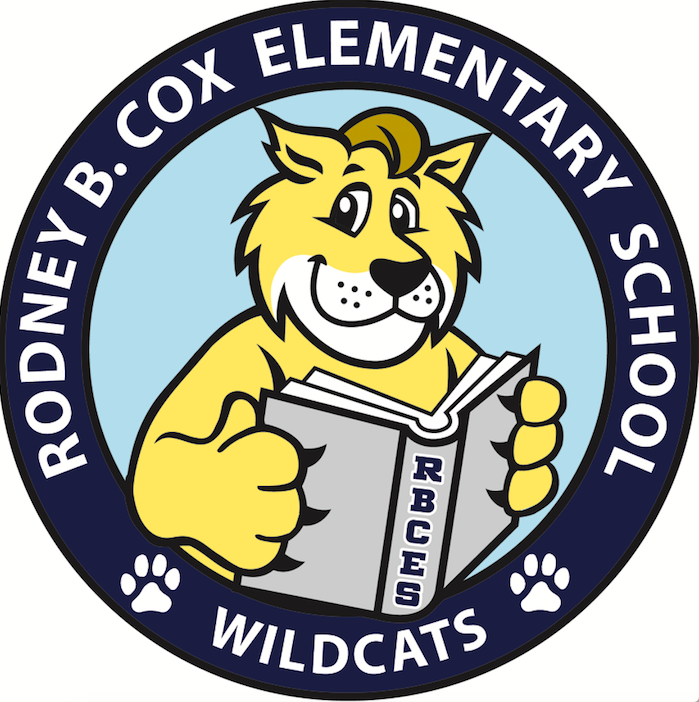 Family InvolvementOur Core Value StatementOur mission is to share responsibility with all stakeholders to provide high-quality instruction for all learners to ensure that each student will thrive emotionally, academically, socially, and physically in a safe environment. 37615 Martin Luther King Blvd.Dade City, FL 33523Phone: (352) 524-5100Here are some opportunities for families to provide input into RBCES family improvement plan:Join SACCommunicate regularly with your child’s teacherSign the school/home compact  Participate in school functions and activitiesBecome a volunteer, register annually at: www.rbces.pasco.k12.fl.us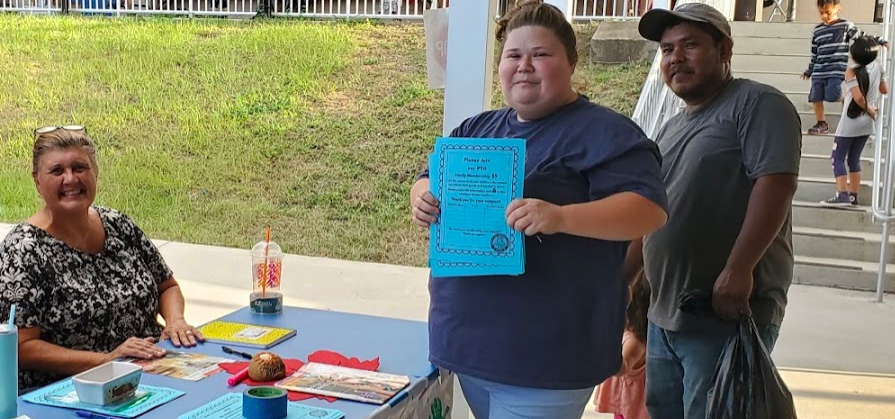 CommunicationOngoing and reciprocal communication between home and school is vital to ensure the success of your child.Ways to stay connected:Parent/teacher conferencesUse student planners/ communication folder for open dialogueSchool-wide information comes home every WednesdayVisit school webpage for upcoming events and student activitiesConnect Ed for recorded phone messagesRemind communication appEvent Feedback FormsWritten notes and emailLike us on Facebook: @RBCESWildcats   Follow us on twitter @RBCESPrincipal                          ActivitiesWhat can families and their children do with the school?Kindergarten RegistrationMeet the Teacher/Orientation DayOpen HouseTitle I meetingsMath & Science Night/ STEM Winter and Spring ConcertsCookies & Milk with SantaMuffins with MomDonuts with DadBook FairParent/Teacher ConferencesSAC MeetingsFSA Prep MeetingsField TripsClassroom Visits IRLA NightNational School Lunch and Breakfast WeekGreat American Teach InSchool Performances